Это просто ужас какой-то!!!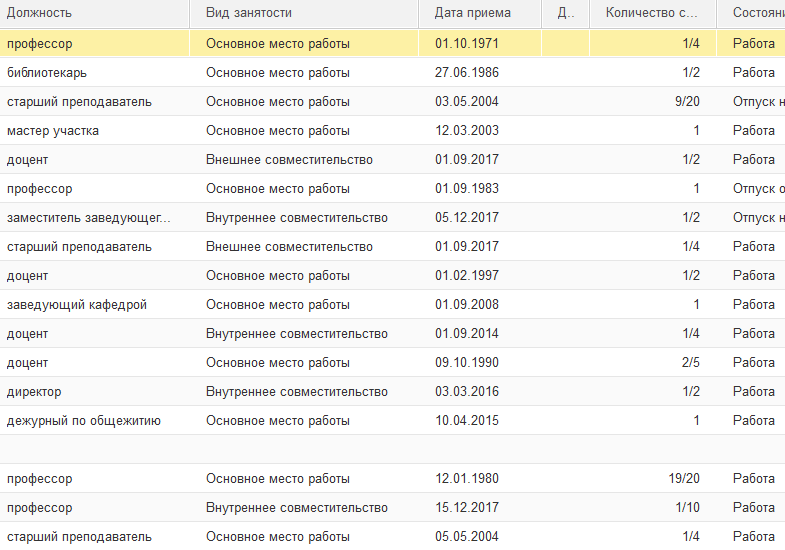 Попытка зафиксировать другой способ отображения.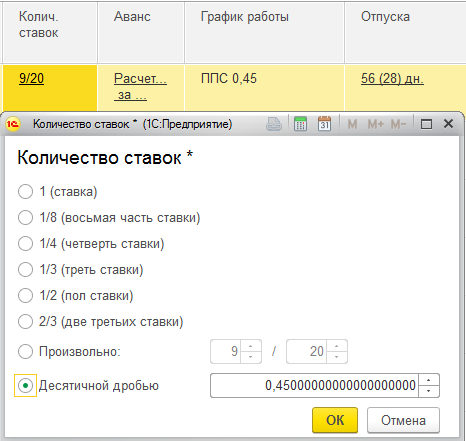 